Purchase Area Health Connections is a network of partners dedicated to improving the health and well-being of individuals in the Purchase Area. Health coalitions are an important facet of Purchase Area Health Connections. While many coalitions focus on the health needs of their respective counties, there are also region-wide coalitions focused on the Purchase Area as a whole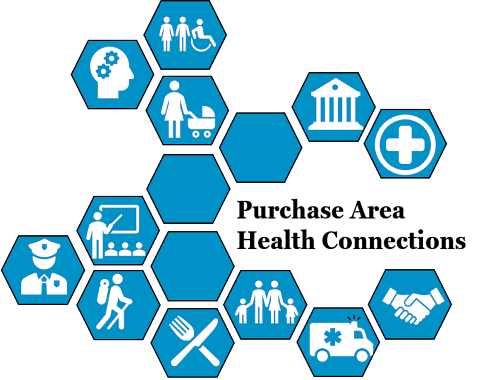 Region-Wide Coalitions					_____________________________	Purchase Area Health Connections	TBD 					Network Director: Kaitlyn Krolikowski; kkrolikowski@purchasehealth.org Opioid Taskforce 	Mission: To prevent substance use disorder, expand treatment and recovery services including workforce integration, and to reduce harm and stigma in the Purchase Area.Third Friday of the month at 11:00amMeet via Zoom 					Chair: Kaitlyn Krolikowski; kkrolikowski@purchasehealth.org West Kentucky Mental Health Workgroup 	Mission: To create a positive conversation around mental health and to improve the mental well-being of the people in all areas of our community through education, advocacy, and support across all ages and groups.Fourth Monday of the month at 12:00pmIn-person; locations rotate counties each month 				Co-Chairs: Shay Glover; sglover@mcphd.org Courtney Williams; courtney.gcasap@gmail.com Purchase Area Diabetes ConnectionA coalition of health professionals and community members whose goal is to increase diabetes awareness and promote Diabetes Self-Management Education and Support and Diabetes Prevention Programs.  Our vision is to reduce the burden of diabetes in our community.  This group puts on the Purchase Area Health Expo each fall.Third Wednesday of the month at 2:00pmMeet via Zoom or conference callChair: Deanna Leonard; dleonard@purchaseheatlh.orgFour Rivers Regional ASAP Connection A coalition of county ASAP leaders and key stakeholders within the region who meet for collaboration purposes and to increase knowledge of resources within the region. Quarterly meetings via Zoom. Chair:  Brooke Lodge, clodge@4rbh.org County-Wide ASAPsKentucky ASAPs were created in 2000 to develop a strategic plan to reduce the prevalence of alcohol, tobacco and other drug use among youth and adult populations in Kentucky and coordinate efforts among state and local agencies in the area of substance abuse prevention. Each county in the Purchase Area has its own county-specific ASAP coalition, detailed below.Ballard County					___________________________________	Ballard County ASAP	Fridays at 9:00am, contact Chair for dates. In-person at Ballard County Health Department 	Chair: Kelly Wray; kelly.wray@ballard.kyschools.us Calloway County										_____	Calloway County ASAP	Third Monday of the month at 12:00pm In-person at Pagliai's in MurrayChair: TBD 	Carlisle County						______________________________Carlisle County ASAP	Every other second or third Tuesday at 9:00am Meeting via ZoomChair: Allison Rogers; allison.rogers@carlisle.kyschools.us 	Fulton/Hickman Counties						________________________Fulton/Hickman Counties ASAP	Every other month, usually Thursday at 2:00 P.M. In-person at Clinton Methodist Church or Caycee Church 	Chair: Vickie Batts; vickie.batts@hickman.kyschools.us Graves County					___________________________________Graves County ASAPSecond Thursday of the month at 2:00pmIn-person at the Graves County Health Department (416 Central Ave, Mayfield KY)Chair: Courtney Williams; Courtney.gcasap@gmail.com Get Fit Graves (Graves County Health Coalition)Mission: Improving the quality of life of Graves County residents by providing valuable accommodations and resources.2nd Friday of almost every month at 1:00pmIn-person at the Graves County Health Department (416 Central Ave, Mayfield KY)Chair: Riley Beth Willet, RileyE.Willett@graveshealth.org Livingston County			____________________________________			Livingston County Health Alliance (LCL)	Mission: to improve the health of residents in the tri-county area, through expanding healthcare access, coordinating, and improving the quality of healthcare for residents in the service area.Scheduled by meetingIn-person at Salem Baptist Church 					Chair: Amy Ramage; amy.ramage@livingston.kyschools.us Marshall County		________________________________				Marshall County ASAP	Third Tuesday of the month at 1:30pmMeeting via Zoom 					Chair: Jenny Griffin; jgriffin@mcphd.org Marshall County Health Coalition 	Mission: Together we strive to improve the health and well-being of Marshall County by providing valuable services through community collaboration.Quarterly meetings (2023 dates: April 11, July 18, October 10) at 10amIn-person at CFSB in Benton (221 W 5th St, Benton, KY  42025)Chair: Shay Glover; sglover@mcphd.org 	McCracken County			____________________________________			McCracken County ASAP	Second Tuesday of the month at 9:00am Meeting via Zoom (quarterly meetings in-person)		Chair: Brandon Fitch; bfitch@4rbh.org 		Healthy Paducah 	A coalition of community members, health care providers, social services, businesses, faith based organizations, and various other members devoted to sharing resources and information to help improve the wellness of citizens in Paducah.Last Monday of the month at 9:00amMeeting via Zoom					Chair: Mike Muscarella; Mmuscarella@BHSI.com 		